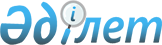 О внесении изменения в постановление Правительства Республики Казахстан от 23 января 2004 года № 74
					
			Утративший силу
			
			
		
					Постановление Правительства Республики Казахстан от 30 марта 2010 года № 244. Утратило силу постановлением Правительства Республики Казахстан от 16 октября 2017 года № 647
      Сноска. Утратило силу постановлением Правительства РК от 16.10.2017 № 647 (вводится в действие с 01.07.2017).
      Правительство Республики Казахстан ПОСТАНОВЛЯЕТ:
      1. Внести в постановление Правительства Республики Казахстан от 23 января 2004 года № 74 "Об утверждении размеров базового должностного оклада и поправочного коэффициента" (САПП Республики Казахстан, 2004 г., № 2, ст. 38) следующее изменение:
      в подпункте 1) пункта 1 цифры "10890" заменить цифрами "13613".
      2. Настоящее постановление вводится в действие с 1 апреля 2010 года.
					© 2012. РГП на ПХВ «Институт законодательства и правовой информации Республики Казахстан» Министерства юстиции Республики Казахстан
				
      Премьер-Министр
Республики Казахстан

К. Масимов
